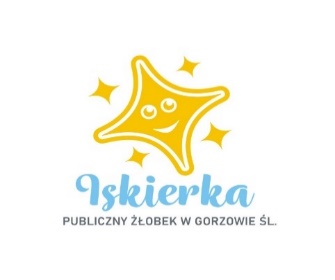 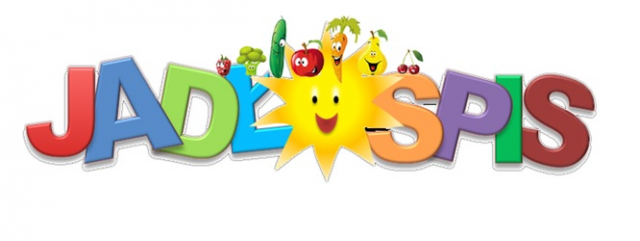 06.06.2022r- 10.06.2022r
Poniedziałek
Śniadanie: Kanapki z szynką i ogórkiem, herbata z cytryną                                                                                                                         II Śniadanie: Świeże owoce
Zupa: Lane kluski, kompot jabłkowy lub woda z cytryną
II Danie: Gulasz wp w sosie, ryż, warzywa, kompot jabłkowy lub woda z cytryną

Wtorek:
Śniadanie: Kanapki z pastą z tuńczyka, herbatka rumiankowa                                                                                                                                       II Śniadanie: Świeżo wyciskany sok jabłkowo - marchewkowy
Zupa: Włoska, kompot wieloowocowy lub woda z pomarańczą
II Danie: Pulpety w sosie warzywnym, kasza, kompot wieloowocowy lub woda z pomarańczą

Środa:
Śniadanie: Płatki z mlekiem                                                                                                                                                             II Śniadanie: Budyń truskawkowy
Zupa: Krem z marchewki, kompot jabłkowo – dyniowy lub woda z cytryną i miętą
II Danie: Filet drobiowy duszony z ziemniakami i surówką, kompot jabłkowo – dyniowy                                                  lub woda z cytryną i miętą
Czwartek:
Śniadanie: Kanapki z szynką i serem, kawa zbożowa z mlekiem                                                                                                                                     II Śniadanie: Jogurt bananowy na bazie jogurtu naturalnego
Zupa: Pomidorowa z makaronem, kompot jabłkowy lub woda z pomarańczą
II Danie: Schab duszony z kluskami i warzywami, kompot jabłkowy lub woda z pomarańczą

Piątek :
Śniadanie: Kanapki z pastą jajeczną, kakao                                                                                                                                    II Śniadanie: Kisiel wiśniowy z biszkoptem
Zupa: Zupa krem z warzyw, woda z sokiem malinowym lub woda z cytryną
II Danie: Racuchy z jabłkami, woda z sokiem malinowym lub woda z cytryną
Woda do picia jest stale dostępna.Herbata owocowa i kawa z mlekiem nie są słodzone.Dżemy, biszkopty i inne ciastka zawierają znikomą ilość cukru.                                                                                                                           Smacznego!